  Муниципальное бюджетное общеобразовательное учреждениеИсаевская основная общеобразовательная школаРассмотрена и принята                                                                       Утверждаю:на заседании педсовета ОУ                                              Директор МБОУ  Исаевской ООШпротокол № 1                                                               ____________ И.А. Болотоваот « _1_» 30.08.2022г                                                             Приказ №   от «___»_______2022гПРОГРАММАГРАЖДАНСКО-ПАТРИОТИЧЕСКОГОВОСПИТАНИЯ«Я- ГРАЖДАНИН И ПАТРИОТ»СРЕДИ ОБУЧАЮЩИХСЯ 1-9 КЛАССОВ на 2021-2025г.г.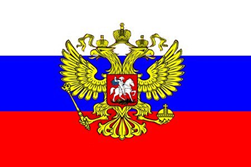 х. Исаев2021 гСОДЕРЖАНИЕ ПРОГРАММЫПаспорт программы……………………………………………………………3-41 Раздел. Пояснительная записка.……………………………………………5-62 Раздел. Цель и задачи программы……………………..................................73 Раздел. Механизм реализации программы………………………………….83.1.Этапы реализации программы……………………………………………….83.2.Принципы программы……………………………………………………..8-93.3.Модель « Гражданина – патриота России»……………………………….103.4.Основные ресурсы реализации программы……………………………10-124 Раздел. Основные направления работы…………………………………13-175 Раздел. Ожидаемые результаты программы……………………………….186 Раздел. План мероприятий по реализации программы………………..19-237 Раздел. Тематическое содержание программы для учащихся …………24-29Список литературы……………………………………………………………...30Приложение………………………………………………………………………31 ПАСПОРТ ПРОГРАММЫ РАЗДЕЛ            ПОЯСНИТЕЛЬНАЯ ЗАПИСКА«Как нет человека без самолюбия,- так нет человека без любви к Отечеству, и эта любовь даёт воспитанию верный ключ к сердцу человека…»К.Д.Ушинский   За последние годы в России были предприняты значительные усилия по укреплению и развитию системы патриотического воспитания граждан Российской Федерации (далее - граждане). В 2001 - 2015 годах реализованы 3 государственные программы патриотического воспитания. Патриотическое воспитание представляет собой систематическую и целенаправленную деятельность органов государственной власти, институтов гражданского общества и семьи по формированию у граждан высокого патриотического сознания, чувства верности своему Отечеству, готовности к выполнению гражданского долга и конституционных обязанностей по защите интересов Родины. По мнению В.В. Путина «В России не может быть никакой другой объединяющей идеи, кроме патриотизма, эта идея не идеологизирована и не связана с деятельностью какой-то партии, это связано с общим объединяющим началом. Если мы хотим жить лучше, нужно, чтобы страна была более привлекательной для всех граждан, более эффективной. А идеалы патриотизма в стране настолько глубоки и сильны, что никому никогда не удавалось и не удастся перекодировать Россию, переделать под свои форматы».    В Государственной программе «Патриотическое воспитание граждан Российской Федерации на 2016–2020 годы» и Концепции патриотического воспитания граждан Российской Федерации патриотизм понимается, как одна из наиболее значимых, непреходящих ценностей, присущая всем сферам общества и государства, которая является важнейшим духовным достоянием личности, характеризующая  высший уровень ее развития и проявляется в ее активно – деятельностной самореализации на благо Отечества. Истинный патриотизм выступает в единстве глубочайшего духовного освоения истории и культуры своего народа и активно – деятель-ностного участия в решении важнейших проблем современного общества.            Разумеется, решать эту сложную и важную задачу призваны не только педагоги, но и представители других общественных организаций, ведомств и в первую очередь представители органов исполнительной власти субъектов Российской Федерации и органов местного самоуправления   Актуальность разработки  целевой программы  гражданско - патриотического  воспитания «Я -гражданин и патриот» среди обучающихся 1-11 классов» на 2018 - 2021 годы обусловлена тем что, становление гражданской идентичности как основы развития гражданского общества является одной из ключевых задач гражданско-патриотического воспитания в формировании гражданственности как интегративного качества личности, заключающего в себе внутреннюю свободу и уважение к государственной власти, любовь к Родине и стремление к миру, чувство собственного достоинства и дисциплинированность, гармоничное проявление патриотических чувств и культуры межнационального общения.РАЗДЕЛ ЦЕЛЬ И ЗАДАЧИ ПРОГРАММЫЦель:   создание условий для развития высокой социальной активности, гражданской ответственности, духовности, становления настоящих граждан России, обладающих позитивными ценностями и качествами, способных проявить их в созидательном процессе в интересах Отечества, обеспечения его жизненно важных интересов и устойчивого развития.Задачи Программы:формировать осознанное отношение к Отечеству, его прошлому, настоящему и будущему на основе исторических ценностей и роли России в судьбах мира;развивать гражданственность и национальное самосознание учащихся; создать условия для реализации каждым учащимся собственной гражданской позиции через деятельность органов ученического самоуправления; развивать и углублять знания об истории и культуре родного края;формировать  у  учащихся чувства гордости за героическое прошлое своей  родины;активизировать работу педагогического коллектива по гражданскому и патриотическому и правовому  воспитанию;воспитывать у обучающихся готовность к защите Отечества, действиям в экстремальных ситуациях;сформировать психологическую и интеллектуальную готовность учащихся  к профессиональному и личностному  самоопределению; обеспечить развитие теоретического мышления, высокий уровень общекультурного развития;повышение реального вклада подрастающего поколения в дело  процветания родного края и Отечества.РАЗДЕЛМЕХАНИЗМ РЕАЛИЗАЦИИ ПРОГРАММЫ3.1.Этапы реализации Программы1 этап: организационный - август-сентябрь 2018 учебный годЦель - выявить позитивный опыт гражданско-патриотического  воспитания в школе, определить приоритетные направления его развития и разработать концепцию, подготовить условия для организации  работы.2 этап: практический – 2018 -2021 учебный годЦель: реализация программы по гражданско-патриотическому  воспитанию. Задачи: определить содержание деятельности, наиболее эффективные формы и методы воспитательного воздействия; развивать  волонтерское движение; расширять и укреплять связи и отношения классного коллектива с  учреждениями социума; вовлекать в систему гражданско-патриотического воспитания представителей всех субъектов образовательной деятельности; проводить мониторинг реализации программы; принимать участие в конкурсах по гражданско-патриотическому воспитанию различного уровня.      3 этап: аналитический – июнь-август 2021 учебный годЦель: обобщение результатов практической реализации Программы и определение приоритетов на перспективу.3.2.Принципы  Программы:•	системно - организованный подход; предполагает скоординированную, целенаправленную работу всех общественных структур по патриотическому воспитанию школьников;•	адресный подход;  предполагает использование особых форм и методов патриотической работы с учетом возрастных, социальных, культурных и других особенностей учащихся;•	подход «активности и наступательности»; предусматривает настойчивость  и разумную инициативу в трансформации мировоззрения школьников и их ценностных установок, ориентированных  на национальные интересы России;•	универсальности основных направлений патриотического воспитания, предполагающий целостный и комплексный подход с использованием опыта прошлых поколений, национальных традиций в быту и внутрисемейных отношениях, учебе и подходах к труду, методах творчества;•	учета региональных условий в пропаганде патриотических идей и ценностей, означающий пропаганду идей и ценностей местного патриотизма, характеризующегося привязанностью, любовью к родному краю, станице, улице, школе.Заповеди, на основе которых строится  работа по гражданско-патриотическому  воспитанию:Цени и оберегай свое Отечество!Овладевай, совершенствуй и сохраняй традиции и культуру своего народа!Дорожи историей своего народа!Свято относись к символике своей страны!Береги красоту своего края!3.3.Модель “Гражданина - патриота России”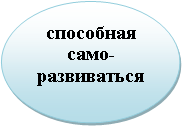 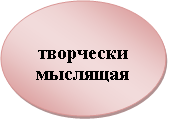 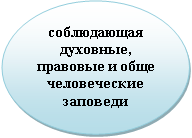 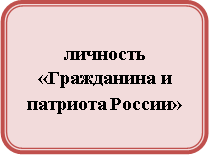 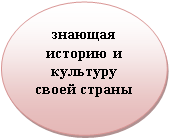 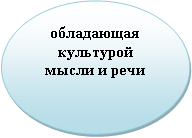 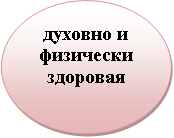 3.4.Основные  ресурсы  реализации ПрограммыИнтеллектуальные:  учитель школы – творческий исследователь, владеющий методиками индивидуального и дифференцированного обучения, решает проблемы развивающего обучения, участвующий в разработке интегрированных уроков. Он является одновременно и воспитателем, так как способен составить программу духовного роста ребёнка, помочь в развитии индивидуальности каждого, владеет культурой общения и создаёт гуманистические отношения с учениками.   координатор программы – заместитель  директора по воспитательной работе,  курирует работу волонтерского отряда « Мы – Россияне», работу классных руководителей, вожатой, работу руководителей кружков и секций по реализации Программы и планов гражданско-патриотического и правового направления.  Соисполнители Программы:вожатая школы, курирует работу школьного (ученического) самоуправления, составляет и реализовывает план школьных мероприятий гражданско-патриотического   направления;  предоставляет отчеты о проделанной работе заместителю директора по воспитательной работе.Технические:материально-техническая база позволяет создать условия, необходимые для реализации данной Программы: учебные кабинеты, компьютерный класс, библиотека, спортивная площадка,специально оборудованный и оформленный кабинет ОБЖ;  компьютерное оборудование и ТСО,  мультимедийные проекторы;Интернет;электронная почта.Информационно-аналитические:•	организация выставок по проблемам патриотического воспитания в школьной библиотеке;•	организация информационных стендов, листовок, памяток;•	создание условий для более широкого участия средств массовой информации ученического самоуправления (школьный стенд)  в пропаганде патриотизма;•	поддержка и содействие расширению патриотической тематики в средствах массовой информации;•	расширение информационного пространства через школьный сайт.РАЗДЕЛ                     ОСНОВНЫЕ НАПРАВЛЕНИЯ РАБОТЫ1.Учебная деятельность2.Внеурочная деятельность и кружковая работа3.Внеклассная работа4.Работа с родителями1.Учебная деятельность   Гражданско- патриотическое  воспитание учащихся осуществляется, прежде всего, в учебном процессе. Умелое использование общеобразовательных предметов в целях патриотического воспитания служит одним из средств в осмыслении следующих понятий: патриотизм, Отечество, Родина, память, интернационализм, мужество, смелость, героизм, отвага, самопожертвование, гражданственность, Конституция государства и т.д.       Работа над понятиями начинается в младших классах, а затем продолжается в курсах истории России и обществознания. Изучение истории позволяет воспитывать учащихся на героических примерах прошлых поколений Александра Невского, Д.Пожарского, К.Минина, А.Суворова, М.Кутузова, Г. Жукова, защитников Брестской крепости, Героев войны и труда.  Овладение историческими знаниями неразрывно связано с дальнейшим развитием и укреплением патриотических чувств.     На уроках литературы формируются нравственные идеалы молодежи на примерах положительных героев, художественных произведений, устанавливается живая связь далекого прошлого с современностью, воспитывается чувство гордости за нашу Родину, её народа.     В процессе изучения основ физики, биологии, географии, математики у учащихся формируется диалектическое понимание развития природы, учащиеся знакомятся с применением законов физики, химии, биологии в военном деле, влияние научно-технической революции на развитие военной техники, решают задачи, в содержании которых отражена военная тематика.         Перспективным направлением в обучении учащихся основам военной службы является применение в учебном процессе персональных компьютеров. На занятиях по информатике возможно использование специальных обучающих программ, позволяющих развивать у учащихся такие качества, необходимые будущему  воину, как быстрота реакции, навыки работы на сложной боевой технике. Кроме того, в проектной деятельности по информатике целесообразно привлекать учащихся к созданию презентаций, сайтов по военно-патриотической тематике.    В настоящее время на занятиях по разделу «Основы военной службы» курса «Основы безопасности жизнедеятельности» с учащимися старших классов изучаются следующие темы: 	Гражданская оборона - составная часть обороноспособности страны;	Вооруженные Силы России;	Боевые традиции Вооруженных Сил страны;	Символы воинской чести;	Основы военной службы;	Военнослужащий - защитник своего Отечества.   Кроме того, в конце учебного года остается целесообразным  проведение учебных сборов с учащимися, юношами  10 классов, по основам военной службы.    Большое внимание в военно-патриотическом воспитании необходимо уделять занятиям по физической культуре. Именно на этих занятиях формируются качества необходимые будущему защитнику Родины: сила, быстрота, гибкость, ловкость, выносливость, координация и точность движения.2.Внеурочная деятельность и кружковая работа  В соответствии с нормативными документами:-Федеральным законом от 29.12.2012 № 273-ФЗ «Об образовании в Российской Федерации» (пунктом 3 статьи 28 в части разработки и утверждения образовательных программ образовательной организации); в ред. приказов Минобрнауки России от 26.11.2010 № 1241, от 22.09.2011 № 2357, от 18.12.2012 № 1060, от 29.12.2014 № 1643, от 18.05.2015 № 507 (далее - ФГОС НОО);-приказом Минобрнауки России от 06.10.2009 № 373 « Об утверждении и введении в действие федерального государственного образовательного стандарта начального общего образования»;-приказом Минобрнауки России от 17.12.2010 № 1897 « Об утверждении и введении в действие федерального государственного образовательного стандарта основного общего образования»;» в ред. приказа Минобрнауки России от 29.12.2014 № 1644 (далее -ФГОС ООО)- на базе МБОУ Балко-Грузской СОШ № 12  работают кружки, секции гражданско-патриотического и правового направления:ДЮП « Пожарный дозор»;ЮИД « Свисток»;Волонтерский отряд « Мы- Россияне»;«История моего края»«Доноведение»«Основы православной культуры»    На занятиях учащиеся знакомятся с историей своей малой Родины, ее традициями и героическим прошлым.    Программы внеурочной деятельности разрабатываются и утверждаются ОУ самостоятельно. Возможно использование  составительских, авторских программ. Организация  внеурочной деятельности предполагает сотрудничество ОУ с учреждениями дополнительного образования детей. Занятия внеурочной деятельности проводятся  учителями начальных клас-сов, учителями-предметниками.3.Внеклассная работа    Важное  значение  имеет правильный выбор наиболее эффективных направлений, форм  и методов гражданско-патриотической работы во вне-классной работе. Этот выбор необходимо осуществлять с учетом интересов учащихся, квалификации руководителей, состояния учебно-материальной базы, наличии организаций и учреждений, способных оказать необходимую помощь.     Внеклассная деятельность осуществляется непосредственно классными руководителями, вожатой, а также  через взаимодействие с общественными структурами с включением инновационных форм работы: проектной дея-тельности с использованием ИКТ.   Классные руководители проводят  классные часы, беседы, лекции, уроки мужества, « круглые столы» с учащимися. Организуют экскурсии, походы в  музеи, игры, соревнования внутри класса, научно-исследовательские проекты, участвуют в школьных конкурсах, соревнованиях, субботниках, акциях.  Вожатая школы проводит школьные мероприятия данного направления, готовит  учащихся к районным конкурсам  гражданско-патриотического направления.4.Работа с родителями   Среди многих условий и факторов, влияющих на развитие и воспитание учащихся, по праву ведущим является семья. В ней закладываются основы личности. Только стабильная, благополучная семья, где сохраняется преемственность поколений, царит уважение друг к другу, может воспитывать высоко нравственную личность, настоящего патриота своей страны. Пример патриотизма – жизнь и подвиг отцов и дедов, ветеранов Великой Отечественной  войны. Поэтому успех в патриотическом воспитании зависит  от умения педагогов работать с родителями. Работа педагога с родителями невозможно без их активного вовлечения в учебно-воспитательный процесс, в организацию и проведение различных мероприятий. Диагностирование показывает, что нет  родителей,  равнодушных к судьбе своих детей. Родители хотят, чтобы их ребенок был признан не только в кругу семьи, но и в обществе, а это невозможно без таких качеств, как ответственность, граждан-ственность, патриотизм, любовь, уважение к своему Отечеству, его традициям. Продуктивность, взаимодействия педагогов и родителей в определенной степени обусловлено оптимальным выбором приемов, методов и форм работы.Формы взаимодействия педагогов и родителей  в рамках Программы:•	организация и проведение родительских лекториев;•	организация деятельности Родительского комитета каждого класса, общешкольного;•	проведение общешкольных и классных родительских собраний;•	конкурс рисунков и сочинений;•	 составление родословной  « Пишем родословную своей семьи»;•	спортивные соревнования;•	сбор материалов, запись воспоминаний родственников о Великой Отечественной  войне;•	встречи за круглым столом;•	конференции «Слава защитникам Отечества», посвященные Дню за-щитников Отечества;•	проведение совместных игр «А ну-ка, парни!», «А ну-ка, мальчики!»;•	открытые классные мероприятия, классные часы с участием родителей;•	организация родителями поездки в музеи;•	анкетирование, диагностика;•	индивидуальные беседы, консультации.Диагностика эффективности содержания деятельности	наличие плана воспитательной работы по данному направлению;	система мониторинга результатов воспитания (использование педагогических диагностик);	участие в творческой работе  по проблемам патриотического воспитания;	объективные статистические показатели:участие (результаты) учащихся ОУ в школьных, муниципальных , краевых  конкурсах и проектах по гражданско-патриотическому воспитанию.РАЗДЕЛОЖИДАЕМЫЕ РЕЗУЛЬТАТЫ ПРОГРАММЫПрогнозирующий результат:оценка результативности реализации Программы осуществляется на основе системы объективных критериев, которые определяют духовно-нравственные и количественные параметры.Духовно-нравственные параметры:	сохранение и развитие чувства гордости за свое Отечество и историю родного края;	формирование позиций гражданина-патриота России;	стремление к физическому совершенству и здоровому образу жизни;	готовности к защите Отечества;	гуманистическое отношение к окружающему миру.Количественные параметры: волонтерское  движение (численность учащихся);	историко-патриотические стенды и выставки;	выступления и беседы на патриотическую тему;	участие в мероприятиях и акциях по работе с ветеранами;	шефство за памятниками и захоронениями участников войны;	проведение фестивалей, конкурсов по патриотической тематике;	организация военно-спортивных игр и туристско-краеведческихСлетов;   Результативность реализации Программы измеряется стремлением школьников к выполнению гражданско-патриотического долга во всем многообразии его проявления, их умением и желанием сочетать общественные и личные интересы, реальным вкладом, вносимым в дело процветания Отечества.РАЗДЕЛ            ПЛАН МЕРОПРИЯТИЙ ПО РЕАЛИЗАЦИИ ПРОГРАММЫ  на  2021-2022 г.г.РАЗДЕЛ.ТЕМАТИЧЕСКОЕ СОДЕРЖАНИЕ  ПРОГРАММЫ ДЛЯ 1-11 КЛАССОВ. На протяжении учебного года в каждом классе 1 раз в месяц проводится 1 классный час.1 классРаздел: Отношения ребенка с миром.1.Моя малая Родина.2.Моя родословная.3.Страна, в которой мы живем.4.Кого называют гражданином.5.Помощь окружающим людям.6.Понятие «сильного» человека, помогающего «слабому». Виды помощи.7.Оказание услуг постороннему.8.Помощь мальчика девочке, товарищам.9.Помощь родителю, учителю, воспитателю2 классРаздел: Настоящий гражданин – культурный человек.1.Кого называют культурным человеком?2.Культура обращения с вещами и предметами. Должны ли быть у ребенка «его» вещи.3.Культура режима и распорядка дня.4.Культура поведения в общественных местах.5.Культурный человек – законопослушный человек.6.Гордимся славою героев.7.Понятие гражданин. Я-гражданин России.8.Культурный человек  бережет и охраняет богатства России.9.Помним, гордимся.3 классРаздел: Будь приятен окружающим людям.1.Уважение человека к человеку – обязанность гражданина?2.Уважение к собеседнику.3.Уважение к человеку во время трапезы.4.Формы проявления уважения: к прохожему, пассажиру, зрителю, продавцу, нянечкам, родителям, педагогам.5.Отношение к ошибкам и оплошностям другого человека.6.Правда и ложь. Хорошо ли обманывать друг друга и взрослых?7.Дисциплина и порядок.8.Что, значит, относится к людям по - братски.9.» Салют Победы…»                                                       4 классРаздел: Человек, государство, общество.1. Мой дом-Россия.2. Как называется главный Закон государства?3.Символы России: гимн, герб, флаг.4.Президент – глава государства. Игра: я хочу стать президент.5.Что такое «общество». Обязанности перед обществом. Зачем они нужны?6 . Есть такая профессия – Родину защищать.7.Природные богатства России.8. Уход за памятниками – добрая память о людях.9.«Поклонимся великим тем годам…»	5 классРаздел: »Я – гражданин и патриот  России»1 Малая Родина глазами детей.2.Порядок в обществе. Отчего он зависит?3. Понятие «бедные» и «богатые».4. Что означает выражение «Уговор дороже денег»?5.Флаги России.6.Защитники Отечества прошлого и настоящего.7.Наша обязанность - беречь природные богатства  России.8.Патриот - гордо звучит.9. Листая страницы истории.КлассРаздел: »Я – гражданин и патриот  России»1.Мой дом-Россия.2. Поступок рождает судьбу.3. Гербы  России.4.Мужество, доблесть, слава.5. Гражданином быть обязан.6. Защитник Родины. Каким ему быть? 7. Зачем охранять памятники государства. 8. С чего начинается Родина?9.Память жива!7 классРаздел: » Раздел: »Я – гражданин и патриот  России»1.Россия- наш дом.2.Понятие Гражданин и Патриот.3. «Конституция – закон, по нему мы все живем!»4.Флаги народов мира.5.»Горячее сердце». Поступок.Подвиг6. Служить России суждено тебе и мне.7.Культурное наследие страны. Памятники.8. Гражданином быть обязан.9. Песни, опалённые войной.8 классРаздел: » Раздел: »Я – гражданин и патриот  России»1.Россия- многонациональная страна.2. Кто он патриот страны?3. Свобода взглядов и мнения ребенка.4.Гербы народов мира.5.Возьми себе пример героя.6.«Вооружённые силы России. Каковы их задачи?	7.Береги природные богатства России.8.Гражданинам быть обязан.9. Гордимся славою героев.9 классРаздел: « Я-гражданин и патриот России»1.Россия- судьбы моей исток.2. Что такое дружба? Одна душа в двух людях.3. Нет прав без обязанностей.4. Человек – существо общественное.5. История Отечества: события, люди.6.Защитник Родины.7. Патриотизм: знак вопроса.8. Береги природные богатства России.9. Герои –войны.СПИСОК ЛИТЕРАТУРЫ1.Караковский В.А. Патриотическое воспитание в школе. М. 2004 год.  2.Воспитать патриота: программы. Мероприятия, игры/ Е.А.Воронова.-Ростов н/Д: Феникс, 2008.3.Воспитательная система массовой школы. Проблемы и поиски. Под ред.Н.Л. Селиванова. М. 2005 год.4.Рухленко Н.М. Патриотическое воспитание учащихся. Ж. «Практика административной работы в школе». 2004 год. №15.Смирнова И.Ф. Патриотическое воспитание. М. 2002 год6.Богданова И.А., Давыдова М.А.. Мы – патриоты! Классные часы и внеклассные мероприятия. 1-11 классы. М., «Вако», 2006 год7.Астапенко М.П, Сухаревская Е.Ю « Природа и история родного края»: Книга для чтения в начальной школе. 3 – е изд., доп.- Ростов н/Д.: « Издательство БАРОПРЕСС», 2009г.8.Жуков И. М « Военно-патриотическое воспитание старшеклассников».	9.Можейко И.В «Государственная символика России» Москва, 2003. 10.Закон РФ «Об образовании» № 273 от 29.12.2012г.-Ростов н/д: Легион, 2013.11.Государственная программа «Патриотическое воспитание граждан Российской Федерации на 2016 – 2020 годы».12.Письмо  Минобрнауки РФ от 30.06.2005 № 03-1230  «Об организации работы  в образовательных учреждениях  по изучению и использованию государственных символов России».13.Концепция патриотического воспитания молодежи в Ростовской области на период до 2020 года.14.Устав школы.15.Ресурсы интернета:Страничка Интернета/Rambler/Воспитание/@. RuСтраничка Интернета/5-ballow /Военное и патриотическое  воспитание  /@. rПриложение № 1к программе « Я гражданин и патриот» среди обучающихся 1-11 классовСписок рекомендуемых нормативно-правовых документов по военно-патриотическому направлению Российского движения школьников1.	Федеральный Закон «Об образовании в Российской Федерации».2.	Федеральный Закон «О государственной поддержке молодежных и детских общественных объединений».3.	Федеральный закон №32-ФЗ от 03 марта 1995г. «О днях воинской славы и памятных датах России».4.	Федеральный Закон от 28 марта 1998 года № 53-ФЗ «О воинской обязанности и военной службе».5.	Федеральный конституционный закон от 25 декабря 2000 года № 2-ФКЗ «О Государственном гербе Российской Федерации».6.	Федеральный конституционный закон от 25 декабря 2000 года № 1-ФКЗ «О Государственном флаге Российской Федерации».7.	Федеральный конституционный закон от 25 декабря 2000 года № 3-ФКЗ «О Государственном гимне Российской Федерации».8.	Федеральный Закон от 9 мая 2006 года № 68-ФЗ «О почетном звании Российской Федерации «Город воинской славы».9.	Указ Президента Российской Федерации «О создании Общероссийской общественно-государственной детско-юношеской организации «Российское движение школьников».10.	Указ Президента Российской Федерации «О Стратегии государственной национальной политики Российской Федерации на период до 2025 года».11.	Указ Президента Российской Федерации «О Национальной стратегии действий в интересах детей на 2012 - 2017 годы» от 01.06.2012 N 761.12.	Указ Президента Российской Федерации от 20 августа 1994 № 1714  «О Дне Государственного флага Российской Федерации».13.	Указ Президента Российской Федерации от 16 мая 1996 года № 727 «О мерах государственной поддержки общественных объединений, ведущих работу по военно-патриотическому воспитанию молодежи».14.	Указ Президента Российской Федерации от 5 августа 2000 № 1441 «О Российском организационном комитете «Победа».15.	Указ Президента Российской Федерации от 20 октября 2012 года № 1416 «О совершенствовании государственной политики в области патриотического воспитания».16.	Постановление Правительства Российской Федерации от 30 декабря 2015 г. N 1493 об утверждении Государственной программы «Патриотическое воспитание граждан Российской Федерации. на 2016 - 2020 годы».17.	Постановление Правительства Российской Федерации от 24.07.2000 N 551 «О военно-патриотических молодежных и детских объединениях».18.	Постановление Правительства Российской Федерации от 29 мая 2008 года № 409 «О Федеральном агентстве по делам молодежи».19.	Распоряжение Правительства Российской Федерации от 29 ноября 2014 г. N 2403-р «Основы государственной молодежной политики Российской Федерации на период до 2025 года».20.	Распоряжение Правительства Российской Федерации от 3 февраля 2010 года № 134-р «О Концепции федеральной системы подготовки граждан Российской Федерации к военной службе на период до 2020 года».21.	Распоряжение Правительства Российской Федерации от 29 мая 2015 г. N 996-р «Стратегия развития воспитания в Российской Федерации на период до 2025 года».22.	Приказ Министерства спорта Российской Федерации от 24 октября 2012 года № 325 «О методических рекомендациях по организации спортивной подготовки в Российской Федерации».Приложение № 2к программе « Я- гражданин и патриот» среди обучающихся 1-9 классовКалендарь официальных российских праздниковс 1 по 5 января (нерабочие дни) - Новогодние каникулы7 января (нерабочий день) - Рождество Христово12 января - День работника прокуратуры Российской Федерации13 января - День российской печати21 января - День инженерных войск25 января - День российского студенчества 27 января - День воинской славы России. День снятия блокады города Ленинграда (1944)2 февраля - День воинской славы России. День разгрома советскими войсками немецко-фашистских войск в Сталинградской битве (1943)8 февраля - День российской науки23 февраля (нерабочий день) - День защитников Отечества. День воинской славы России. День победы Красной Армии над кайзеровскими войсками Германии (1918).8 марта (нерабочий день) - Международный женский деньТретье воскресенье марта - День работников торговли, бытового обслуживания населения и жилищно-коммунального хозяйства27 марта - День внутренних войск Министерства внутренних дел Российской Федерации2 апреля - День единения народовПервое воскресенье апреля - День геолога12 апреля - День космонавтикиВторое воскресенье апреля - День войск противовоздушной обороны страны18 апреля - День воинской славы России. День победы русских воинов князя Александра Невского над немецкими рыцарями на Чудском озере (Ледовое побоище, 1242)26 апреля - День памяти погибших в радиационных авариях и катастрофах30 апреля - День пожарной охраны1 мая (нерабочий день) - Праздник Весны и Труда7 мая - День радио, праздник работников всех отраслей связи9 мая (нерабочий день) - День воинской славы России. День Победы советского народа в Великой Отечественной войне 1941-1945 годов (1945)Последнее воскресенье мая - День химика24 мая - День славянской письменности и культуры27 мая - Общероссийский День библиотек28 мая - День пограничника6 июня - Пушкинский день России12 июня (нерабочий день) - День принятия Декларации о государственном суверенитете Российской ФедерацииВторое воскресенье июня - День работников легкой промышленностиТретье воскресенье июня - День медицинского работникаПоследняя суббота июня - День изобретателя и рационализатора22 июня - День памяти и скорби (День начала Великой Отечественной войны 1941-1945)27 июня - День молодежиПервое воскресенье июля - День работников морского и речного флота10 июля - День воинской славы России. День победы русской армии под командованием Петра Первого над шведами в Полтавском сражении (1709)Второе воскресенье июля - День рыбака День российской почтыТретье воскресенье июля - День металлургаПоследнее воскресенье июля - День Военно-Морского ФлотаПервое воскресенье августа - День железнодорожника6 августа - День Железнодорожных войск Российской Федерации9 августа - День воинской славы России. День первой в российской истории морской победы русского флота под командованием Петра Первого над шведами у мыса Гангут (1714)12 августа - День Военно-воздушных сил (праздничные мероприятия, посвященные Дню Военно-воздушных сил, проводятся в День Воздушного Флота России)Вторая суббота августа - День физкультурникаВторое воскресенье августа - День строителяТретье воскресенье августа - День Воздушного Флота России22 августа - День Государственного флага Российской Федерации23 августа - День воинской славы России. День разгрома советскими войсками немецко - фашистских войск в Курской битве (1943)Последнее воскресенье августа - День шахтера27 августа - День кино1 сентября - День знаний3 сентября - День солидарности в борьбе с терроризмомПервое воскресенье сентября - День работников нефтяной и газовой промышленности8 сентября - День воинской славы России. День Бородинского сражения русской армии под командованием М.И. Кутузова с французской армией (1812)11 сентября - День воинской славы России. День победы русской эскадры под командованием Ф.Ф. Ушакова над турецкой эскадрой у мыса Тендра (1790)Второе воскресенье сентября - День танкистов21 сентября - День воинской славы России. День победы русских полков во главе с великим князем Дмитрием Донским над монголо-татарскими войсками в Куликовской битве (1380)Третье воскресенье сентября - День работников лесаПоследнее воскресенье сентября - День машиностроителя1 октября - День пожилых людей4 октября - День Военно-космических сил5 октября - День учителя25 октября - День таможенника Российской ФедерацииВторое воскресенье октября - День работника сельского хозяйства и перерабатывающей промышленностиПоследнее воскресенье октября - День работников автомобильного транспорта и дорожного хозяйства30 октября - День памяти жертв политических репрессий4 ноября (нерабочий день) - День национального единства7 ноября - День Октябрьской революции 1917 года. 10 ноября - День милицииТретье воскресенье ноября - День Ракетных войск и артиллерииПоследнее воскресенье ноября - День матери1 декабря - День воинской славы России. День победы русской эскадры под командованием П.С. Нахимова над турецкой эскадрой у мыса Синоп (1853)5 декабря - День воинской славы России. День начала контрнаступления советских войск против немецко - фашистских войск в битве под Москвой (1941)12 декабря - День Конституции Российской Федерации17 декабря - День Ракетных войск стратегического назначения20 декабря - День работника органов безопасности Российской ФедерацииТретье воскресенье декабря - День энергетика24 декабря - День воинской славы России. День взятия турецкой крепости Измаил русскими войсками под командованием А.В. Суворова (1790)27 декабря - День спасателяКалендарь Международных и Всемирных праздников1 января       - Новый год1 января       -  Всемирный день мира (День всемирных молитв о мире)11 января   - Всемирный день «спасибо»21 января   - Международный день объятий26 января   -  Международный день таможенника27 января   - День памяти жертв Холокоста2  февраля    -  Всемирный день водно-болотных угодий 4  февраля   - Всемирный день борьбы против рака 	6 февраля   -  Международный день бармена (День святого Аманда)	9  февраля   - Международный день стоматолога 11  февраля - Всемирный день больного 13 февраля - Всемирный день радио 14 февраля - День Святого Валентина (День всех влюбленных)	17 февраля - День спонтанного проявления доброты	19  февраля - Всемирный день китов 	 20  февраля - Всемирный день социальной справедливости 	21  февраля - Международный день родного языка	22  февраля - Международный день поддержки жертв преступлений 	 1 марта        - Всемирный день гражданской обороны 	1 марта       - Всемирный день кошек 	 1 марта       - Всемирный день сна	3 марта       - Всемирный день писателя	 6 марта       - Международный день зубного врача	8  марта       - Международный женский день	9 марта       - Международный день ди-джея (World DJ Day)14 марта      - Международный день числа «Пи»	14 марта      - Международный день борьбы против плотин	15  марта      - Всемирный день защиты прав потребителей	20  марта     - Всемирный день астрологии	20  марта     - Международный день счастья	21 марта     - Международный день Навруз	21 марта     - Международный день борьбы за ликвидацию расовой дискриминации	21 марта     - Международный день человека с синдромом Дауна	 21  марта     - Всемирный день поэзии	 21  марта     - Международный день театра кукол	22 марта     - Всемирный день водных ресурсов	22 марта     - Международный день Балтийского моря	23 марта     - Всемирный день метеорологии	24 марта     - Всемирный день борьбы с туберкулезом	27 марта     - Всемирный день театра	1 апреля     -Международный день смеха (День дурака)	1 апреля     - Международный день птиц 	2  апреля  - Международный день детской книги	2  апреля - Всемирный день распространения информации о проблеме аутизма	4  апреля - Международный день Интернета6 апреля -  Всемирный день мультфильмов 7 апреля -Всемирный день здоровья 7 апреля  -Международный день памяти о геноциде в Руанде 8 апреля  - Международный день цыган10 апреля   -Международный день движения сопротивления11 апреля   -  Всемирный день борьбы с болезнью Паркинсона11 апреля   - Международный день освобождения узников фашистских концлагерей12 апреля   - Международный день полёта человека в космос (ООН)12 апреля   - Всемирный день авиации и космонавтики (FAI)13 апреля   - Всемирный День рок-н-ролла15 апреля   -  Международный день культуры17 апреля   -  Всемирный день гемофилии18 апреля   - Международный день памятников и исторических мест (ЮНЕСКО)18 апреля   - Всемирный день радиолюбителя 22 апреля   - Международный день Земли22 апреля   - Международный день секретаря23 апреля   - Всемирный день книг и авторского права  (ЮНЕСКО) 23 апреля   - Международный день английского языка24 апреля   - Международный день солидарности молодежи25 апреля   - Всемирный день борьбы против малярии (ООН) 25 апреля   - Международный день интеллектуальной собственности 26 апреля   - День памяти погибших в радиационных авариях и катастрофах28 апреля   - Всемирный день охраны труда 29 апреля   - Международный день танца3 мая   - Всемирный день свободы печати3 мая   - День Солнца5 мая  - Международный день борьбы за права инвалидов8 мая  - Дни памяти и примирения, посвященные памяти жертв второй мировой войны8 мая - Всемирный день Красного Креста и Красного Полумесяца12 мая   - Всемирный день медицинских сестер15 мая  - Международный день семьи15 мая  - Международный день отказника от военной службы по убеждениям совести	16 мая - Всемирный день памяти людей, умерших от СПИДа17 мая - Международный день борьбы с гомофобией17 мая - Всемирный день электросвязи и информационного общества18 мая - Международный день музеев20 мая - Всемирный день метролога21 мая  - Всемирный день культурного разнообразия во имя диалога и развития	22 мая  - Международный день биологического разнообразия24 мая - Европейский День Парков	25 мая - День освобождения Африки	25 мая  - День полотенца	29 мая  -  Международный день миротворцев ООН31 мая  - Всемирный день без табака31 мая - Всемирный день блондинок1 июня - Международный день защиты детей4 июня - Международный день невинных детей – жертв агрессии 5  июня - День охраны окружающей среды6 июня  - День русского языка (ООН)8 июня  - Всемирный день океанов9 июня - Международный день аккредитации14 июня - Всемирный день донора крови17 июня - Всемирный день борьбы с опустыниванием и засухой20 июня - Всемирный день беженцев21 июня - Международный день скейтбординга22 июня - День памяти и скорби23 июня - День государственной службы (ООН)23 июня - Международный Олимпийский день25 июня - День дружбы, единения славян	26  июня - Международный день борьбы против злоупотребления наркотиками и их незаконного оборота26 июня      - Международный день в поддержку жертв пыток27 июня      - Всемирный день рыболовстваПоследнее воскресенье июня - День молодежи	2 июля  - Международный день спортивного журналиста	6 июля - Всемирный день поцелуя	11 июля - Всемирный день народонаселени	я11 июля  - Всемирный день шоколада	20 июля  - Международный день шахмат	 Первая суббота июля - День кооперации	 Последняя пятница июля - День системного администратора6 августа     -  Международный день «Врачи мира за мир»9 августа     - Международный день коренных народов мира12 августа   - Международный день молодежи13 августа   - Всемирный день левшей15 августа   - День археолога23 августа   - Международный день памяти жертв работорговли и ее ликвидации	1  сентября  - День знаний	8 сентября  - Международный день солидарности журналистов	9 сентября  - Международный день красоты	10 сентября - Всемирный день предотвращения самоубийств	13 сентября - День памяти жертв фашизма	13 сентября - День программиста15  сентября - День библиотек	16 сентября -  Международный день охраны озонового слоя	22 сентября -  Всемирный день без автомобиля	26 сентября - Всемирный День контрацепции	26 сентября - Европейский день языков	27 сентября - Международный день глухонемых	27 сентября - Всемирный день туризма28 сентября - Всемирный день моря30 сентября - Международный день переводчика	Третий вторник сентября - День мира1 октября   - Международный день пожилых людей1 октября   - Международный день музыки2 октября   - Международный день ненасилия4 октября   - Всемирная неделя космоса4 октября   - Всемирный день защиты животных5 октября   - Всемирный день учителя6 октября   - Всемирный день охраны мест обитаний9 октября   - Всемирный день почты10 октября - Всемирный день психического здоровья14 октября - Международный день по уменьшению опасности стихийных бедствий14 октября - День стандартизации15 октября - Всемирный день сельских женщин16 октября - Всемирный день продовольствия16 октября - Всемирный день анестезиолога16 октября - День Шефа (День Босса)17 октября - Международный день борьбы за ликвидацию нищеты20 октября - Международный день авиадиспетчера24 октября - Международный день Организации Объединенных Наций24 октября - Неделя разоружения24 октября - Всемирный день информации о развитии31 октября - Хэллоуин — ночь накануне «Дня всех святых»31 октября - Международный день экономии31 октября - Международный день Черного моряПервый понедельник октября - Всемирный День архитектораПервый понедельник октября - Всемирный день ХабитатПервая пятница октября - Международный день улыбкиВторая пятница октября - Всемирный день яйца1 ноября    - Международный день вегана6 ноября    - Международный день предотвращения эксплуатации окружающей среды во время войны и вооруженных конфликтов8 ноября    - Международный день КВН9 ноября    - Международный день против фашизма, расизма и антисемитизма10 ноября  - Всемирный день науки за мир и развитие10 ноября  - Всемирный день молодежи13 ноября  - Международный день слепых14 ноября  - Всемирный день борьбы против диабета16 ноября  - Международный день, посвященный терпимости16 ноября  - Международный день борьбы с анорексией17 ноября  - Международный день студентов19 ноября  - Международный мужской день.19 ноября  - Всемирный день туалета20 ноября  - День индустриализации Африки20 ноября  - Всемирный день ребенка21 ноября  - Всемирный день приветствий21 ноября  - Всемирный день телевидения25 ноября  - Международный день борьбы за ликвидацию насилия в отношении женщин26 ноября  - Всемирный день информации29 ноября  - Международный день солидарности с палестинским народом30 ноября  - Международный день защиты информацииПервая суббота ноября - Всемирный день мужчинВторой четверг ноября - Всемирный день качества Второй четверг ноября - Всемирный день юзабилитиТретий четверг ноября - Всемирный день философии Третье воскресенье ноября - Всемирный день памяти жертв дорожных аварий1 декабря   - Всемирный день борьбы со СПИДом2 декабря   - Международный день борьбы за отмену рабства3 декабря   - Международный день инвалидов 5 декабря   - Международный день добровольцев во имя экономического и социального развития (Всемирный день волонтеров)7 декабря   - Международный день гражданской авиации9 декабря   - Международный день борьбы с коррупцией10 декабря - День прав человека10 декабря - Всемирный день футбола11 декабря - Международный День Гор18 декабря - Международный день мигранта19 декабря - Международный день помощи бедным19 декабря - День сотрудничества Юг-Юг Организации Объединенных Наций20 декабря - Международный день солидарности людей28 декабря - Международный день кино1. Название ПрограммыПрограмма гражданско-патриотического  воспитания «Я - гражданин и патриот» среди обучающихся  1-9 классов на 2021 - 2022г.г2.Составитель  Программы и исполнителиСоставитель: заместитель директора по воспитательной работе Шевакова Наталья ЛеонидовнаИсполнители:обучающиеся 1-9 классов;классные руководители;учителя-предметники;вожатая;школьный библиотекарь;родители;инспекторы  КДН и ЗП;представители правоохранительных  органов.3. Сроки реализации Программы2021-2025 г.г.4. Основание для создания ПрограммыКонвенция о правах ребенка; Декларация прав ребенка; Конституция РФ; Закон РФ «Об образовании» № 273 от 29.12.2012г;Постановление Правительства Российской Федерации от 30 декабря 2015 г. N 1493 об утверждении Государственной программы «Патриотическое воспитание граждан Российской Федерации  на 2016 - 2020 годы»;Письмо  Минобрнауки РФ от 30.06.2005 № 03-1230  «Об организации работы  в образовательных  учреждениях  по изучению и использованию государственных символов России»;Концепция патриотического воспитания молодежи в Ростовской области на период до 2020 года;Федеральный закон №32-ФЗ от 03 марта 1995г. «О днях воинской славы и памятных датах России»;Федеральный Закон от 28 марта 1998 года № 53-ФЗ «О воинской обязанности и военной службе»;Постановление Правительства Российской Федерации от 24.07.2000 N 551 «О военно-патриотических молодежных и детских объединениях»;Письмо Минобразования Российской Федерации от 01.03.2002 N 30-51-131/16 «О Рекомендациях «Об организации воспитательной деятельности по ознакомлению с историей и значением официальных государственных символов Российской Федерации и их популяризации»;Устав школы.5. Система организации контроля  за ходом реализации ПрограммыОбщий контроль за реализацией Программы осуществляет администрация школы.Куратор Программы - зам.директора по ВР№           Наименование мероприятия   Сроки  Ответственные1Утверждение положения, программы, плана работы волонтерского движения « Мы-Россияне» Август 2021гЗам.директора по ВР1Участие волонтерского отряда в акциях, субботниках, школьных мероприятиях, районных конкурсах.По плану, ежегодноРуководитель отряда, зам.директора по ВР1Создание патриотического уголка, волонтерского отряда.2021-2025 гЗам.директора по ВР, руководитель отряда, вожатая, учитель истории1Подготовка выступления для воспитанников, Д\С « Аленка», СДКЕжегодноРуководитель отряда1Организация выступления волонтерского отряда на общешкольных линейках.1 раз в месяцРуководитель отряда1Совместная работа с  советом ветеранов Балко-Грузского поселения.2021-2025г.гРуководитель отряда1Организация благотворительных акций                       « Защитники Родины». Сбор гуманитарной помощи и отправка посылки   ребятам, несущих службу в армии.ЕжегодноРуководитель отряда, вожатаяРазмещение в СМИ, на сайте школы отчетов о проделанной работеПостоянноЗам.директора по ВРРазработка кодекса чести учащегося школы.2021гРуководитель отряда, вожатая2Утверждение  и согласование рабочих  программ внеурочной и кружковой деятельности гражданско-патриотического и правового воспитания. Реализация Программ.Ежегодно сентябрьДиректор ОУ, зам.директора по ВР2Контроль за посещаемостью учащимися кружков гражданско-патриотического направления.Весь уч.годЗам.директора по ВР3Утверждение   и реализация перспективного плана мероприятий на год по гражданско-патриотическому  воспитанию обучающихся 1-11 классов.СентябрьЗам.директора по ВР3Проведение открытых классных часов, мероприятий. Обмен педагогическим опытом.ЕжегодноКлассные руководители, учителя-предметники3МО классных руководителей по вопросам реализации Программы.2021-2025 гЗам.директора по ВР4Создание видеофонда, DVD, для проведения классных часов, «накопительной папки» открытых мероприятий, классных часов.Весь периодКлассные руководители, зам.директора по ВР, вожатая, учителя-предметники5Разработка сценариев традиционных школьных праздников, размещение на сайтах.В течение годаВожатая6Освещение опыта работы школы в средствах массовой информации ( районная газета, сайт школы, стенд)ПостоянноВожатая. Зам.директора по ВР7Использование символов Российской Федерации и Ростовской области  при проведении школьных мероприятий.1.0925.05Зам.директора по ВР, вожатая8Участие в постоянно действующих районных, краевых и российских конкурсах, реализующих программы патриотического воспитания школьников.2021-2025 гЗам.директора по ВР, вожатая, учителя9Линейка памяти жертв БесланаЕжегодно 3.09Учитель истории, вожатая10Участие в акции «Великая Победа»:Встречи с ветеранами Великой Отечественной войны и тружениками тыла; оказание помощи; изготовление сувениров, поздравительных открыток и.т.д.;поздравление в районной газете, на сайте школы, выпуск поздравительной газеты;Классные часы;Конкурс рисунков, стихов о ВОВ;Общешкольная линейка( мероприятие) , посвященная Дню Победы;Почетный караул;Участие во Всероссийской молодежно-патриотической акции   «Георгиевская ленточка» под девизом  «Мы помним, мы гордимся»Участие в  уборке памятников к празднику;Участие в праздничном концерте, посвященном Победе в ВОВ в СДК;«Бессмертный полк» май2021-2022 гЗам.директора по ВР, вожатая, учителя11Участие в районном краеведческом слете Ежегодно по плану ООРуководитель кружка12Проведение месячника гражданско-патриотического воспитанияФевраль, по плану ООЗам.директора по ВР, вожатая, учителя13Проведение предметных недель ЕжегодноПо плану ОУУчителя-предметники14Участие в акциях по уборке памятных местОсенне-весенний периодЗам.директора по ВР, вожатая, учителя15Подготовка и проведение военно-спортивной игры «Зарница»Ежегодно весенний периодУчитель физкультуры и ОБЖ, вожатая16Проведение сборов с юношами 10 классовЕжегодноУчитель ОБЖ17Проведение в школе конкурсов, выполнение рефератов, связанных с героическим прошлым России, важнейшими событиями в жизни народа.ЕжегодноЗам.директора по ВР, вожатая, учителя18Проведение спортивных мероприятий, веселых стартов в период осенних и весенних каникул.По плану ежегодноЗам.директора по ВР19Участие обучающихся  и педагогов в проектной деятельностиЕжегодноУчителя20Проведение общешкольных мероприятий посвященных: Дню Знаний,Дню солидарности в борьбе с терроризмом;Дню народного единства;Всемирному дню ребенка;Дню прав человека;Дню Конституции РФ;Освобождения ст.Егорлыкской от немецких захватчиков;Дню защитника ОтечестваДню России и.т.д.Дню пограничникаЕжегодно1.093.094.1120.1110.1212.12Февраль23.0212.0628.05Зам.директора по ВР, вожатая, учителя21Организация и проведение школьных фестивалей патриотической песни и конкурса чтецов.Ежегодно  майУчитель ОБЖ, классные руководители, 22Организация выездов в музеи, экскурсииЕжегодноРуководитель23Привлечение родителей к проведению общешкольных мероприятий, акций, субботников  ПостоянноЗам.директора по ВР, классные руководители24Проведение классных часов по программе.1 раз в месяц Классные руководители25Проведение месячника оборонно- массовой работы.ЕжегоднофевральУчитель физ.культуры, ОБЖ26Организация показа и обсуждение фильмов на военно-патриотические темы.ПостоянноУчителя, классные руководители27Проведение учебно- тренировочных эвакуаций. Занятий по ГО, ЧСЕжегодно 1 раз в четвертьУчитель ОБЖ28Общешкольные Всеобучи, классные собрания по вопросам воспитания» гражданина патриота».ЕжегодноЗам.директора по ВР, классные руководители29Обмен опытом с образовательными учреждениями, работающими по проблеме патриотического воспитания школьниковПо плану ОО, по необходимостиЗам.директора по ВР30Создание символики школы ( герб, гимн, флаг)2021-2022г.г.Зам.директора по ВР, вожатая31Диагностика эффективности содержания деятельности.2025 гЗам.директора по ВР32Подведение итогов реализации  программы « Я гражданин и патриот» на педагогическом  совете. Итоговый отчет. 2025гЗам.директора по ВР